ПОЯСНИТЕЛЬНАЯ ЗАПИСКА 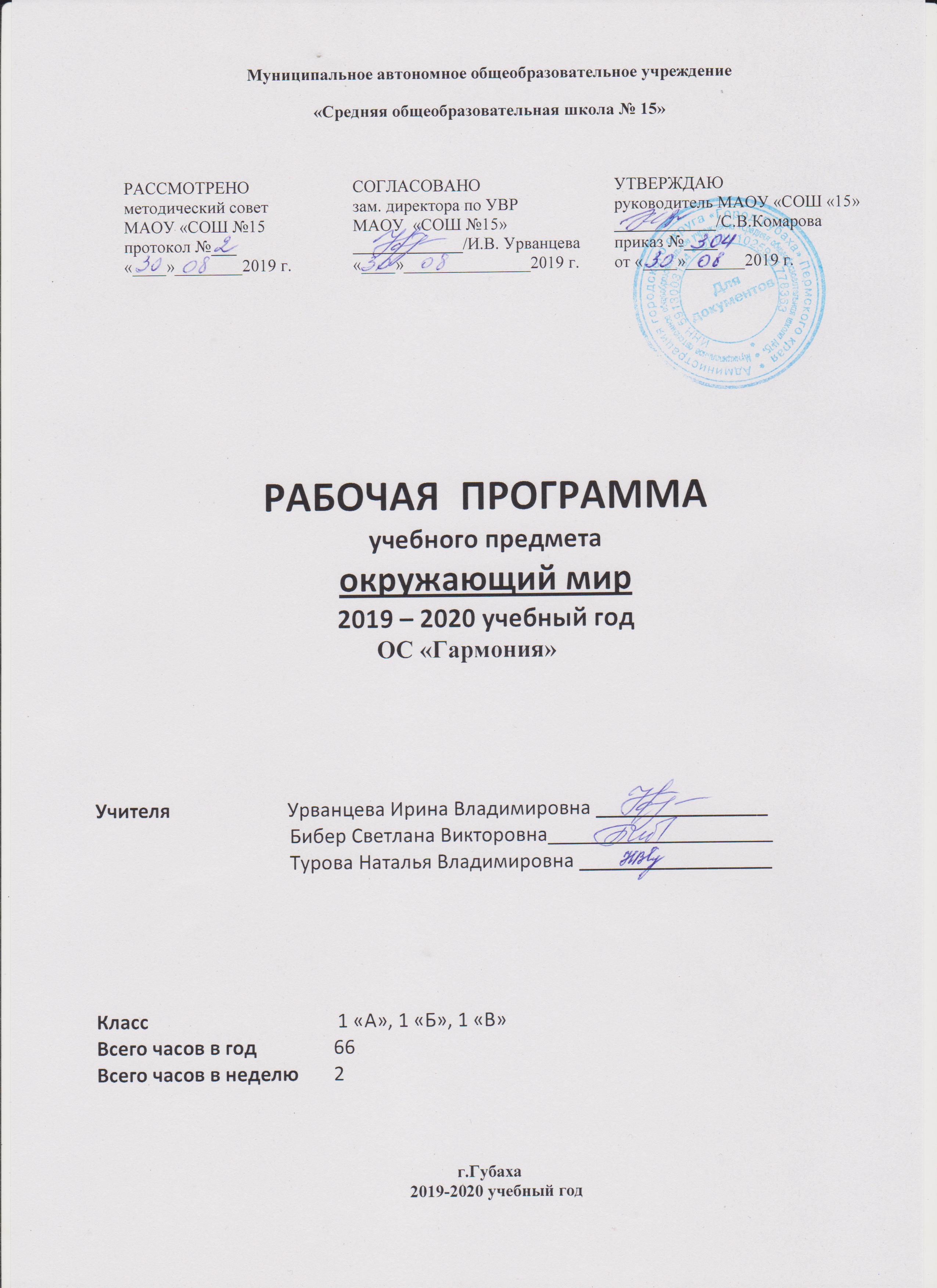 Рабочая программа по окружающему миру    составлена на основе следующих нормативных документов и методических рекомендаций: Закон Российской Федерации «Об образовании» (от 29.12.2012 № 273 - ФЗ).Федеральный государственный образовательный стандарт начального общего образования (утвержден приказом Минобрнауки России от 6 октября 2009 г. № 373, зарегистрирован в Минюсте России 22 декабря 2009 г., регистрационный номер 17785).Приказ Министерства образования и науки России от 26.11.2010 № 1241 "О внесении изменений в федеральный государственный образовательный стандарт начального общего образования, утвержденный приказом Министерства образования и науки Российской Федерации от 6 октября 2009 г. № 373".Приказ Министерства образования и науки России от 22 сентября 2011 г. № 2357 "О внесении изменений в федеральный государственный образовательный стандарт начального общего образования, утверждённый приказом Министерства образования и науки Российской Федерации от 6 октября 2009 г. № 373" (зарегистрирован в Минюсте России 12 декабря 2011 г., регистрационный номер 22540).Санитарно-эпидемиологические правила и нормативы СанПиН 2.4.2.2821-10 "Санитарно-эпидемиологические требования к условиям и организации обучения в общеобразовательных организациях" С изменениями и дополнениями от: 29 июня 2011 г., 25 декабря 2013 г., 24 ноября 2015 г.Основная образовательная программа начального общего образования МАОУ «СОШ №15».Учебный план МАОУ «СОШ № 15» для начальной школы на 2019/2020 учебный год.Примерные программы по учебным предметам. ФГОС. Методическое пособие с электронным приложением «Рабочие программы. Начальная школа. 4 класс УМК «Гармония» (Москва, издательство «Планета», 2013 год).Рабочая программа разработана в соответствии с основными положениями федерального государственного образовательного стандарта начального общего образования, содержанием образования по предметам и формами учебной деятельности, представленными в Примерных программах по учебным предметам начальной школы (М.: Просвещение,  2011), на основе планируемых результатов начального общего образования, с учетом возможностей программы «Гармония» и ориентирована на работу по учебно-методическому комплекту:Поглазова, О. Т. Шилин В.Д. Окружающий мир: учебник для 1 класса: в 2 ч. – Смоленск : Ассоциация ХХI век, 2012.•  Поглазова, О. Т. Шилин В.Д. Окружающий мир: рабочая тетрадь для 1 класса: в  2 ч. – Смоленск : Ассоциация ХХI век, 2014.•  Поглазова, О. Т.  Миронова М. В. Окружающий мир:  методические  рекомендации к учебнику для 1  класса.– Смоленск : Ассоциация XXI век, 2012..Место учебного предмета в учебном планеСогласно базисному плану образовательных учреждений РФ изучение предмета  «Окружающий  мир»  в  1 классе занимает 33 недели и составляет 66 часов: 2 часа в неделюСодержание курсаЦелевая ориентация реализации настоящей рабочей программы в практике      Настоящая рабочая программа учитывает особенности класса, в котором будет осуществляться учебный процесс. В 1 классе обучаются дети 6–7 лет. Главная особенность детей этого возраста – первичное осознание позиции школьника, прежде всего через новые обязанности, которые ребенок учится выполнять. Присутствует острое желание быть успешным в учебе, что для ребенка означает «быть хорошим и любимым». Ребенок убежден в том, что у него должно все получаться хорошо, поэтому сильно переживает свои неудачи, не всегда понимает их причины.Учебная деятельность в классе эффективнее осуществляется в условиях парной и групповой работы. Внимание и память большинства учащихся в основном непроизвольны, то есть для их концентрации им требуется внешняя помощь. Контролировать свои действия способны лишь немногие дети, что сказывается на планировании предстоящей учебно-практической деятельности в соответствии с её целью. Кроме того, первоклассники владеют разными видами речевой деятельности на разных уровнях, имеют и разный уровень предметной подготовки и психологической готовности к школе. Поэтому учащиеся будут осваивать материал каждый на своем уровне и в своем темпе.Формы работыФронтальная работа.Парная работа.Индивидуальная работа.Урок-игра.Урок-викторина.Урок-путешествие.Урок-экскурсия.Методы преподаванияИгровой метод.Использование наглядности.ИКТ-технологии.Технология разноуровневого обучения.ТРКМЧПАктивные методы обученияПроектный метод обученияБеседа (сообщающая, воспроизводящая, обобщающая).        Диалог.Дидактическое обеспечение учебного процесса:для учителя: Бакулина Г.А. Интеллектуальное развитие младших школьников. – Москва: ВЛАДОС, 1999Белицкая Н.Г. Школьные олимпиады. Начальная школа. – Москва «Айрис - пресс», 2007Кошмина И.В. Межпредметные связи в начальной школе. – Москва: ВЛАДОС, 1999Кудыкина, Н. В.  Дидактические игры и занимательные задания для 1 класса четырехлетн. нач. школы: пособие для учителя / Н. В. Кудыкина. – Киев: Радянська школа, 1989.Логинова, О. Б. Мои достижения. Итоговые комплексные работы. 1 класс / О. Б. Логинова, С. Г. Яковлева. – М.: Просвещение, 2011.Минскин, Е. М. От игры к занятиям: пособие для учителя / Е. М. Минскин. – М.: Просвещение, 1987.Миронова А.В. Как построить урок в соответствии с ФГОС. Пособие для учителя. Волгоград: Учитель, 2014Поглазова О.Т. Методические рекомендации к учебнику «Окружающий мир. 2 класс».  – Смоленск «Ассоциация XXI век»,2012Тихомирова Е.М. Контрольно-измерительные материалы по окружающему миру для 1 класса- Москва: Экзамен, 2014Шураков А.И. Животный мир Прикамья. – Пермское книжное издательство, 1989для учащихся: Поглазова О.Т. Шилин В.Д. Окружающий мир. 1 класс: учебник в 2 частях. – Смоленск: Ассоциация XXI век, 2012Поглазова О.Т. Рабочая тетрадь по окружающему миру №1, №2  – Смоленск: Ассоциация XXI век, 2014Информационно-коммуникативные средстваБуряк М.В., Карышева Е.Н. Интерактивные тренажёры «Учение с увлечением», 1 класс. – Москва: Учитель, 2014Умнова М.С. Интерактивные диагностические тренировочные работы, 1 класс. – Москва: Планета, 2014Шуруто В.В. Коллекция интерактивных тренажёров, 1-4 классы. – Москва: Учитель, 2014Интернет-ресурсы:1. Образовательные проекты портала «Внеурока.ру» (Окружающий мир: задания, тесты, наглядные и занимательные материалы). – Режим доступа : www.vneuroka.ru 2. Единая коллекция цифровых образовательных ресурсов (ЦОР). – Режим доступа : http://school-collection.edu.ru 3. Презентации уроков «Начальная школа». – Режим доступа : http://nachalka.info/about/193 4. Я иду на урок начальной школы (материалы к уроку). – Режим доступа : www.festival.1september.ru 5. Поурочные планы: методическая копилка, информационные технологии в школе. – Режим доступа : www.uroki.ru 6. Учебные материалы и словари на сайте «Кирилл и Мефодий». – Режим доступа : www. km.ru/edОбщая характеристика учебного предметаЦель изучения курса «Окружающий мир» – формирование у младших школьников целостной картины природного и социокультурного мира, экологической и культурологической грамотности, нравственно-этических и безопасных норм взаимодействия с природой и людьми; воспитание гармонично развитой, духовно-нравственной личности, любящей своё Отечество, осознающей свою принадлежность к нему, уважающей образ жизни, нравы и традиции народов, его населяющих; личности, стремящейся активно участвовать в природоохранной, здоровьесберегающей и творческой деятельности. Основными задачами образовательного процесса при изучении курса «Окружающий мир» являются: социализация ребёнка; развитие познавательной активности и самостоятельности в получении знаний об окружающем мире, развитие личностных, регулятивных, познавательных, коммуникативных универсальных учебных действий; формирование информационной культуры (знание разных источников информации, умения отбирать нужную информацию, систематизировать её и представлять); воспитание любви к природе и своему Отечеству, бережного отношения ко всему живому на Земле, сознательного отношения к своему здоровью и здоровью других людей, уважения к прошлому своих предков и желания сохранять культурное и историческое наследие.Структура курса.
Содержание учебного предмета «Окружающий мир»Твои первые урокиИзменения, произошедшие в жизни детей с приходом в школу. Знакомство с классом, рабочим местом, со школой и пришкольным участком. Правила поведения в классе, в школе, на пришкольном участке.Учебный труд, школьные принадлежности, обязанности ученика, организация рабочего места в школе и дома (порядок, освещение, свежий воздух и др.). Внешний вид и соблюдение личной гигиены. Разнообразие уроков, их расписание. Особенности урока «Окружающий мир».Условные знаки как источник информации (способ обозначения предметов и явлений окружающего мира, указания способа действия, способ предупреждения и др.).Дорога от дома до школы, правила безопасного поведения на улице, в транспорте (сигналы светофора, дорожные знаки).Уроки культурного общения (в семье, в школе, в общественных местах). Учителя, одноклассники, друзья, ценность добрых уважительных отношений с окружающими людьми.Уроки здоровья. Тело человека и его развитие (осанка, гибкость, необходимость физических упражнений). Здоровое питание. Правильный выбор одежды. Важность здорового сна (правила поведения перед сном).Как человек познаёт мирКак  человек  познаёт  окружающий  мир,  источники   информации  о нём. Признаки и свойства предметов, определяемые с помощью зрения,  слуха,  вкуса,  осязания.  Как сравнивают предметы и объединяют в группы (классифицируют).Наблюдения – важнейший способ познания и источник знаний об ок-ружающем мире. Органы чувств как помощники наблюдателя. Опыт как один из способов познания свойств предметов.Качества, необходимые для успешного познания окружающего мира (любознательность, наблюдательность, воображение, пытливость, умение размышлять и делать выводы).Объекты окружающего мира: природные и созданные человеком; тела живой и неживой природы. Отличие живых существ от тел неживой природы.Зелёная странаРастения – живые существа.  Условия,  необходимые  для  их  роста и развития (влага, тепло, воздух, свет, почва). Строение растений (корень, стебель, лист, цветок, плод, семя на примере цветкового растения).Разнообразие растений. Деревья, кустарники, травянистые растения, их отличительные признаки. Хвойные и лиственные деревья, их разнообразие. Ягодные растения, ядовитые ягоды. Правила сбора ягод. Растения родного края (пришкольного участка, парка, леса).Культурные растения, чем они отличаются от дикорастущих растений. Где и как люди выращивают культурные растения, что из них изготавливают. Разнообразие растений сада, огорода, поля. Хлебные растения. Труд хлебороба. Уважительное отношение к хлебу.Комнатные растения, их разнообразие и правила ухода за ними.Грибы, их разнообразиеРазнообразие грибов. Условия, необходимые для их роста и развития (влага, тепло, питательные вещества). Строение шляпочного гриба. Пластинчатые и трубчатые грибы. Съедобные, несъедобные и ложные грибы. Опасность отравления ядовитыми грибами. Правила сбора шляпочных грибов. Другие виды грибов.Мохнатая азбукаЖивотные – живые существа, среда их обитания. Условия, необходимые для жизни животных. Способы питания и защиты разных животных. Растительноядные, хищные, всеядные животные. Млекопитающие, птицы, рыбы, насекомые, земноводные, пресмыкающиеся, их главные, существенные признаки. Дикие и домашние животные. Для чего человек разводит домашних животных. Домашние питомцы, уход за ними.Значение  животных для природы и человека,  бережное  отношение к ним. Важность сохранения дикорастущих растений и диких животных. Красная книга. Заповедники, заказники, зоопарки.Наиболее  распространенные  животные  разных  групп,  обитающие в родном крае (название, краткая характеристика на основе наблюдений). Растения и животные родного края, занесенные в Красную книгу России (региона).Творения людей вокруг тебяПриродные материалы, используемые человеком для своих изделий. Что люди изготавливают из древесины, важность бережного отношения к таким изделиям. Экономное расходование бумаги, вторичное использование бумажных отходов.Красота изделий народных мастеров. Национальные узоры в одежде и предметах быта народов России. Увлечение коллекционированием (домашний музей).Что находится во дворах домов. Бережное отношение к строениям и растениям родного двора (школьного двора). Городские парки. Культура поведения в парке.Памятники культуры на ближайших улицах родного города (села). Бережное отношение к памятникам культуры.  Реализация ФГОС при изучении младшими школьниками курса «Окружающий  мир»  обеспечивается:   логикой  развёртывания  содержания  и его структурой, представленной в учебниках; системно-деятельностным подходом к организации познавательной деятельности учащихся (она представлена в учебниках различными методическими приёмами); системой учебных ситуаций, учебно-познавательных и учебно-практических задач, предложенных в учебниках, в рабочих тетрадях, в тетрадях тестовых заданий; методическими рекомендациями для учителя, в которых даны советы по формированию предметных и универсальных учебных умений при организации познавательной деятельности учащихся.ЦЕННОСТНЫЕ ОРИЕНТИРЫ СОДЕРЖАНИЯ УЧЕБНОГО ПРЕДМЕТАМир многогранен, интересен и всё время изменяется – необходимо наблюдать и познавать его.•  Наука, искусство, религия как способы познания человеком самого себя, природы и общества.•  Природа жизненно необходима и ранима – нужно знать об этом и беречь её красоту и гармонию.•  Природа планеты – общее достояние человечества, её сохранение – важнейшая задача всех народов Земли.•  В мире и в России живут разные народы – надо уважать их обычаи и традиции, жить с ними в дружбе и согласии.Опыт человечества и предков богат и пригодится в жизни – следует изучать и уважать его.•  Личность, уважающая ценности семьи и общества, любящая своё Отечество, хранящая традиции своих предков, готовая к сотрудничеству со сверстниками и взрослыми, адекватно ориентирующаяся в современном конфликтном, динамично меняющемся мире, свободно выбирающая собственную жизненную позицию и уважающая мнения других, – основа жизнеспособности, духовно-нравственной консолидации, развития и благополучия российского общества.•  Разумная  интеграция и  дезинтеграция различных областей знаний в мире.•  Органичное объединение разных областей знания на основе межпредметных связей.•  Cоответствие предметным принципам обучения: экологическому, сезонному, краеведческому, культурологическому, хронологическому.•  Учёт возрастных, психофизиологических возможностей, особенностей восприятия, мышления с последующим их развитием.•  Совместная работа ума, сердца и рук – именно эта триада положена в основу учебных пособий по курсу «Окружающий мир».Планируемые результатыЛичностные универсальные учебные действияУ ученика начнут формироваться:•  положительное отношение к процессу учения, к приобретению знаний и умений;•  готовность оценивать свой учебный труд, принимать оценки одно-классников, учителя, родителей; •  ориентация  на проявление доброго отношения к людям, уважения к их труду, на участие в совместных делах, на помощь людям, в том числе сверстникам;•  умение выделять нравственный аспект поведения, соотносить поступки с принятыми в обществе морально-этическими принципами;•  навыки безопасного, экологически грамотного, нравственного поведения в природе, в быту, в обществе;•  понимание важности бережного отношения к своему здоровью;•  бережное отношение к природе, культуре родного края.У ученика могут быть сформированы:•  желание открывать новое знание, новые способы действия, готовность преодолевать учебные затруднения, умение сотрудничать;•  стремление  к  соблюдению  морально-этических   норм   общения  с людьми другой национальности;•  эстетическое восприятие природы и объектов культуры, стремление к красоте, желание участвовать в её сохранении;•  осознание важности сохранять своё здоровье. Метапредметные результатыРегулятивные универсальные учебные действияУченик начнёт учиться:•  организовывать свою деятельность, готовить рабочее место для выполнения разных видов работ (наблюдений, практической работы с гербарием, коллекцией и др.);•  принимать (с помощью учителя, сорегуляция) учебно-познавательную задачу;•  планировать (в сотрудничестве с учителем, с одноклассниками, сорегуляция) свои действия в соответствии с решаемыми учебно-познавательными, учебно-практическими, задачами;•  действовать согласно плану, составленному учителем;•  оценивать (с помощью учителя, сорегуляция) результаты решения поставленных задач, находить ошибки и способы их устранения. Ученик получит возможность научиться:•  оценивать своё знание и незнание, умение и неумение (с помощью учителя, сорегуляция); •  попробует проявлять инициативу (с помощью учителя, или на интуативном уровне) в постановке задач, предлагать собственные способы решения.Познавательные универсальные учебные действияУченик начнёт учиться:•  осуществлять поиск учебной информации из рассказа учителя, из материалов учебника, в рабочей тетради (из рисунков, фотографий, учебного текста, литературного произведения и др.), собственных наблюдений объектов природы и культуры, личного опыта общения с людьми;•  применять для решения задач (под руководством учителя) логические действия анализа, сравнения, обобщения, классификации, построения рассуждений и выводов;•  подводить под понятие (в сотрудничестве с учителем, одноклассниками) на основе выделения существенных признаков природных объектов;•  целенаправленно наблюдать объекты окружающего мира и описывать их отличительные признаки;•  использовать готовые модели для изучения строения природных объектов;•  пользоваться простыми условными обозначениями.Ученик получит возможность научиться:•  осмысливать познавательные и практические задачи, цель наблюдений;•  осуществлять поиск информации, необходимой для решения учебных задач, понимать информацию, представленную в вербальной и наглядной формах;•  классифицировать объекты окружающего мира на основе внешних существенных признаков.Коммуникативные универсальные учебные действияУченик начнёт учиться:•  строить речевое высказывание в устной форме;•  кратко отвечать на вопросы, задавать вопросы;•  адекватно использовать речевые средства для решения задач общения (приветствие, прощание, игра, диалог);•  вступать в учебное сотрудничество с учителем и одноклассниками, осуществлять совместную деятельность в паре, осваивая различные способы взаимной помощи партнёрам по общению;•  проявлять доброжелательное отношение к партнёрам.Ученик получит возможность научиться:•  допускать возможность существования у людей различных точек зрения;•  проявлять терпимость по отношению к высказываниям других.Предметные результатыУченик начнёт учиться:•  выполнять правила культурного поведения в школе, в общественных местах, в транспорте; правила безопасного перехода улиц, поведения у водоёма, при встрече с опасными животными; правила экологически грамотного поведения в природе;•  различать нравственные и безнравственные поступки, давать адекватную оценку своим поступкам;•  определять с помощью наблюдений отличительные признаки предметов окружающего мира (цвет, размер, форма и др.);•  сравнивать, находить сходства и различия предметов, объединять их в группы;•  различать  объекты природы и изделия человека;  объекты  живой  и неживой природы; дикорастущие, культурные, комнатные растения; деревья, кустарники и травянистые растения; хвойные и лиственные деревья; домашних и диких животных, млекопитающих, птиц, рыб, насекомых, земноводных, пресмыкающихся; наиболее распространенные растения и животных своей местности, ядовитые растения, грибы;•  называть признаки живых существ;  существенные признаки (внешние) изучаемых групп объектов окружающего мира, растений, грибов, животных;•  различать на основе наблюдений, с помощью иллюстраций, словесного описания представителей различных групп растений, грибов, животных;•  приводить примеры представителей разных групп растений (дикорастущих и культурных,  хвойных и лиственных деревьев,  кустарников и трав), грибов (съедобных, ядовитых, пластинчатых, трубчатых), животных (млекопитающих, птиц, насекомых, рыб, земноводных, пресмыкающихся);•  описывать, характеризовать изученные группы растений, грибов, животных, называя их существенные признаки, характеризуя особенности внешнего вида (по плану, предложенному учителем и на примере своей местности);•  сравнивать растения, грибы, животных, предметы окружающего мира, называя их сходства и различия;•  различать внешние части дерева, цветкового растения, тел млекопитающих, птиц, насекомых, рыб;•  называть части тела человека;•  характеризовать признаки времён года;•  объяснять значение  используемых  условных знаков  (в учебнике,  в рабочей тетради, дорожных знаков и др.);•  находить факты экологического неблагополучия в окружающей среде;•  оценивать положительное и отрицательное влияние человеческой деятельности на природу;•  участвовать в природоохранной деятельности (всё на примере своей местности);•  вести наблюдения за растениями и животными, сезонными изменениями в природе.Выпускник получит возможность научиться:•  ориентироваться в социальных ролях и межличностных отношениях с одноклассниками, друзьями, взрослыми;•  соблюдать морально-этические нормы поведения в семье, школе, учреждениях культуры и других общественных местах;•  соблюдать правила личной гигиены, безопасные нормы поведения в школе и других общественных местах;•  соблюдать нормы безопасного и культурного поведения в транспорте и на улицах города;•  выполнять режим дня;•  рассказывать о растениях, грибах, животных, объясняя условия их жизни, способы питания, защиты и другие их особенности; по результатам экскурсий о достопримечательностях родного города (села);•  объяснять отличия дикорастущих и культурных растений, связи растений и животных, приспособляемость животных к среде обитания, необходимость бережного отношения к редким видам растений и животных, значение Красной книги;•  классифицировать растения, грибы, животных по существенным признакам, выявлять их сходства и различия, распределять на группы по выделенным (учителем) основаниям;•  объяснять роль растений, животных в природе и в жизни человека;•  моделировать дерево, цветковое растение, гриб, насекомое и др.;•  анализировать иллюстрации, сопоставлять их со словесным описанием в тексте;•  интерпретировать  значение  используемых  условных  знаков  для обозначения природных объектов;•  осознавать необходимость бережного и сознательного отношения к своему здоровью (одежда, движение, здоровое питание, здоровый сон, соблюдение режима дня и др.);•  осознать, что многообразие предметов окружающего мира можно классифицировать, распределять на группы по существенным признакам;•  создавать творческие работы на заданную тему (рисунки, аппликации, модели, небольшие сообщения);•  понимать, что в окружающем мире огромное разнообразие живых существ, и каждое из них не только красиво, но и полезно природе и человеку; что среди растений, грибов, животных есть опасные для жизни человека; что важно сохранить разнообразие растений, грибов, животных, бережно и заботливо относиться к ним.Внимание! Позиция пункта «ученик научится» заменена на «начнёт учиться», это связано с тем, что эти умения ученик приобретает в течение не одного года обучения. В первом классе он только начинает их осваивать, но начинать их формировать нужно уже с первого класса, чтобы ученик мог использовать приобретённые знания и умения в практической деятельности и повседневной жизни для:– определения наиболее распространённых в своей местности ядовитых растений, грибов и опасных животных;– обеспечения безопасности своей жизни;– ухода за комнатными растениями и растениями пришкольного участка, домашними животными, животными живого уголка;– проведения наблюдений объектов живой природы, за деятельностью людей с целью оценки их положительного и отрицательного воздействия на природу;– выполнения правил культурного поведения в школе, в общественных местах, в транспорте; правил безопасного перехода улиц, поведения у водоёма, при встрече с опасными животными; безопасного и экологически грамотного поведения в природе, укрепления своего здоровья, охраны природы.Чтобы он понимал:– в окружающем мире огромное разнообразие живых существ, и каждое из них не только красиво, но и полезно природе и человеку; среди растений, грибов, животных есть опасные для жизни человека;– важно сохранять разнообразие растений, грибов, животных, бережно и заботливо относиться к ним;– многообразие предметов окружающего мира можно классифицировать, распределять на группы по существенным признакам;– можно создавать творческие работы на заданную тему (рисунки, аппликации, модели, небольшие сообщения);– нужно оценивать свою деятельность (успех, неуспех, ошибки, умение сотрудничать, принимать мнения и варианты решения одноклассников), высказывать свои суждения, предположения, аргументы.Предполагаемая самооценка ученика по освоению им личностных, коммуникативных, познавательных, регулятивных универсальных учебных действий•  Я – хороший ученик, знаю и выполняю правила поведения на уроке и в школе, в общественных местах и в природе, соблюдаю правила безопасного поведения на дороге, стараюсь культурно общаться.•  Я понимаю (с помощью учителя), какая учебно-познавательная или практическая задача стоит передо мной. Учусь следовать плану выполнения задания, которое мне предлагает учитель.•  Я могу пользоваться иллюстрациями, условными обозначениями, собственными наблюдениями как источником информации. Могу называть 2–3 признака предметов, сравнивать их и объединять в группы. Стараюсь делать правильные и красивые модели предметов окружающего мира.•  Я могу работать вместе с одноклассником, договариваться и распределять работу по решению познавательной задачи.Тема разделаКоличество часовТема раздела1Твои первые уроки12 часов2Как человек познаёт мир8 часов3Зелёная страна10 часов4Культурные растения5 часов5Разнообразие грибов3 часа6Мохнатая азбука17 часов7Творение вокруг тебя8 часовРезервные уроки3 часаИТОГО66 ЧАСОВ